	Слайд 1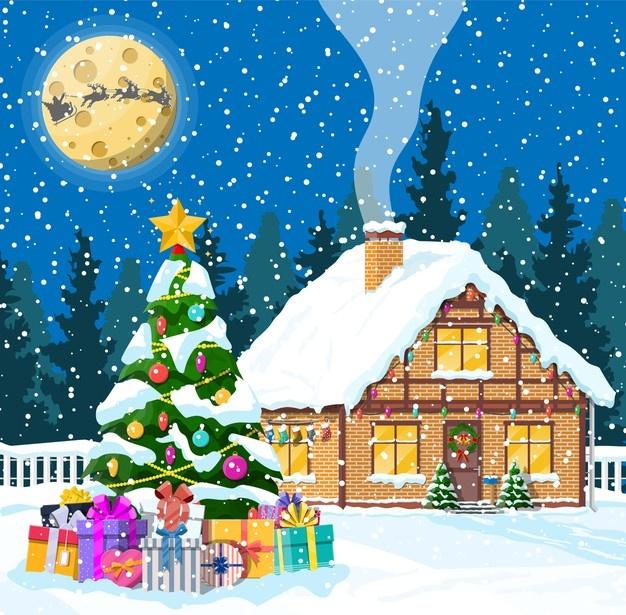 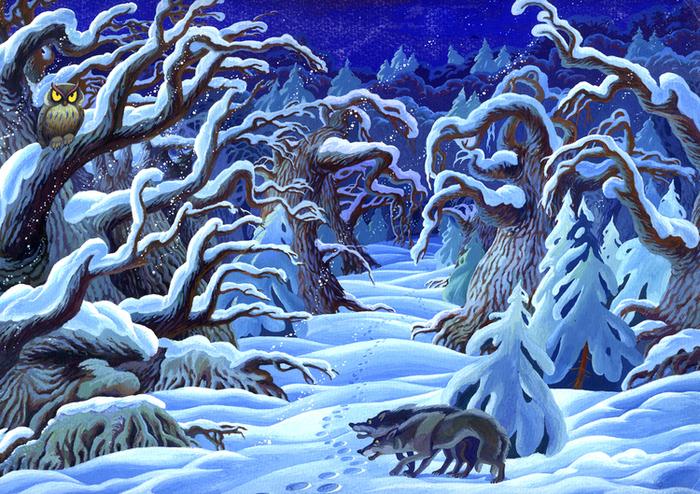 	Слайд 2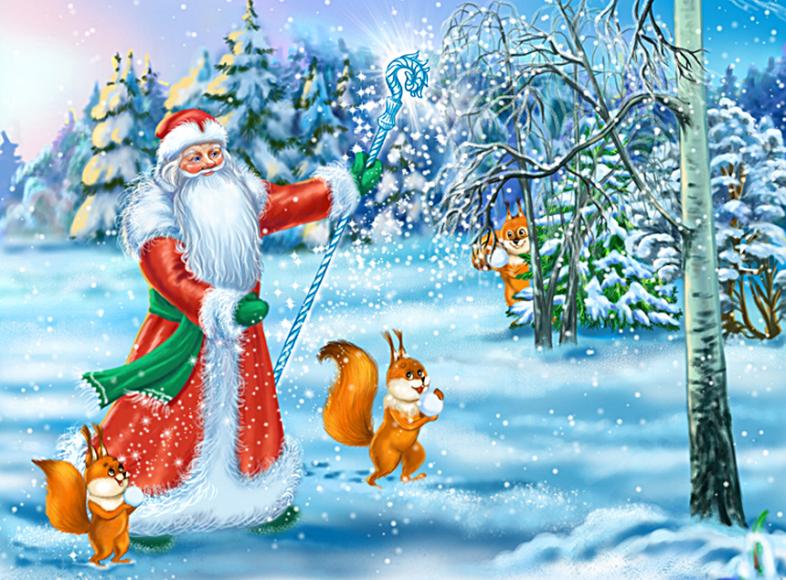 Слайд 3Слайд 4		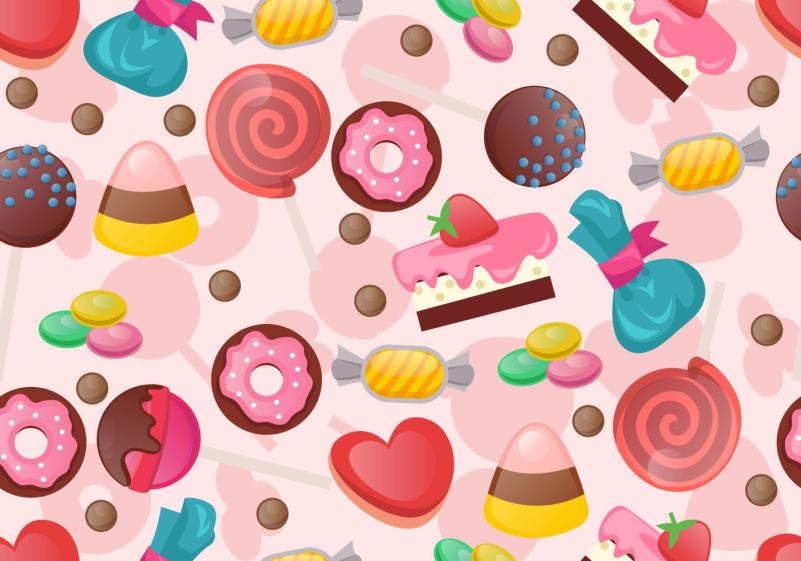 Слайд 5	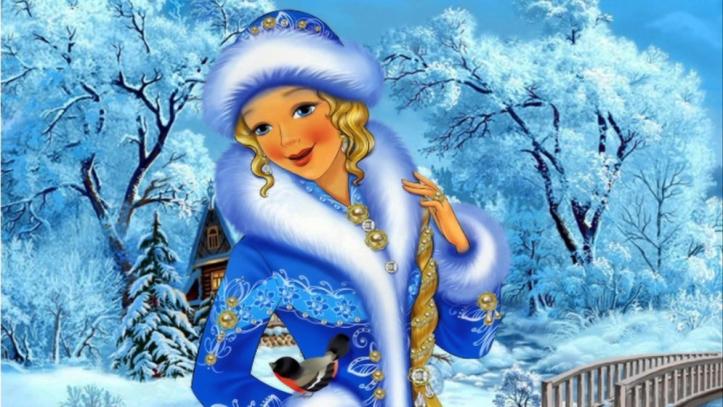 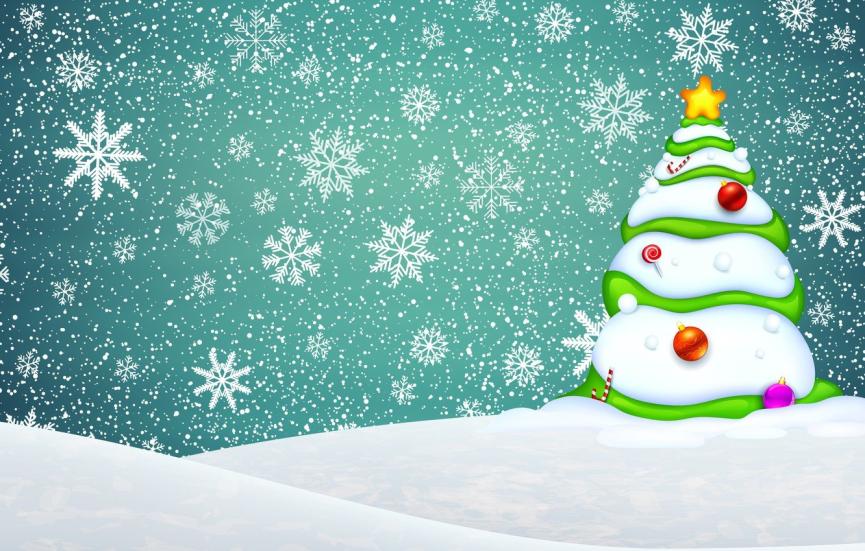 Слайд 6Слайд 7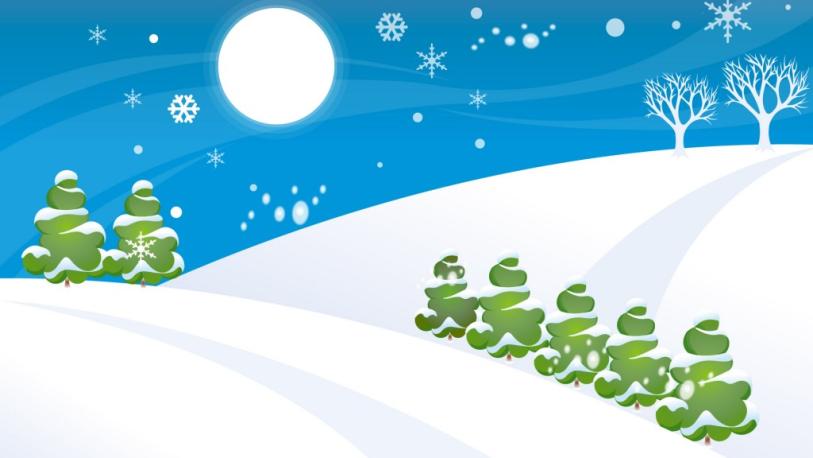 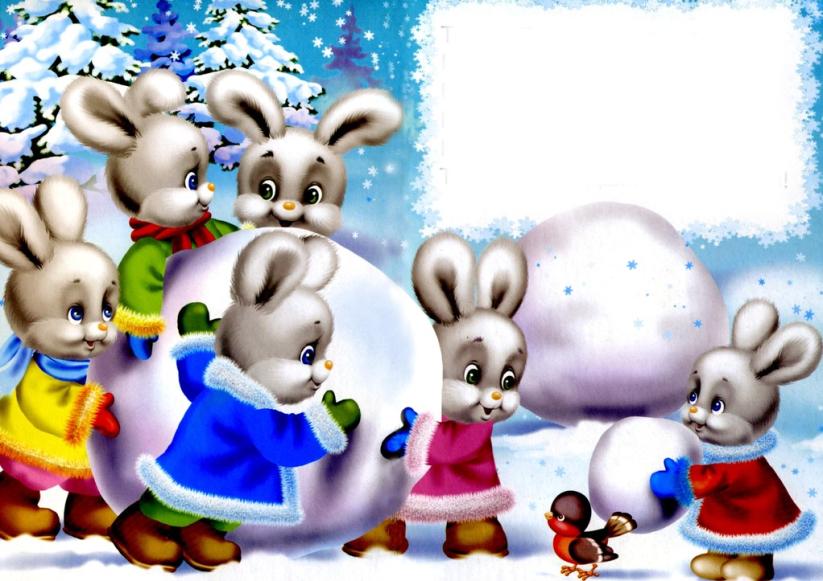 Слайд 8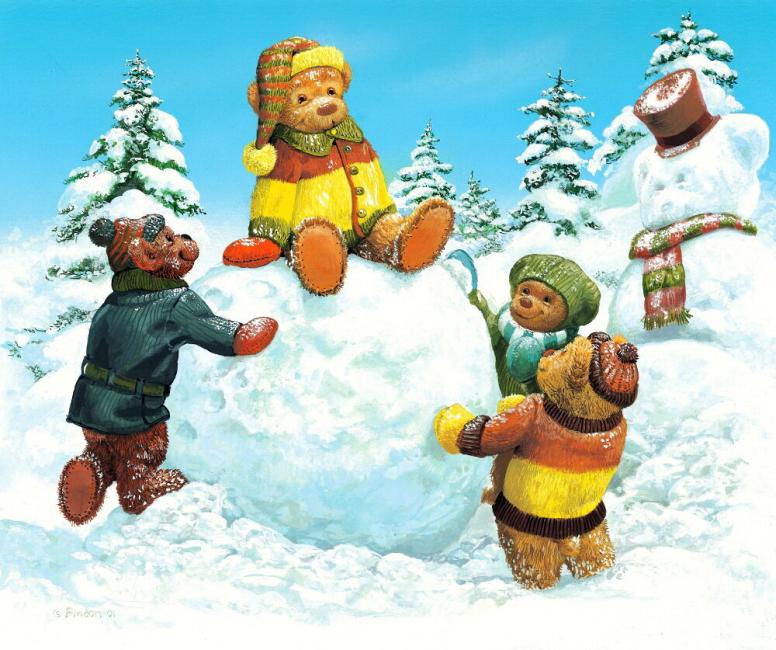 Слайд 9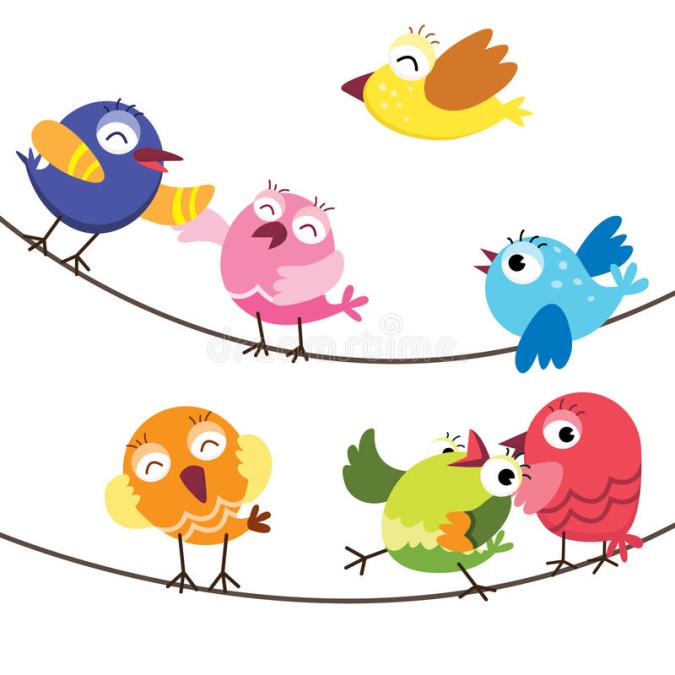 Слайд 10	Слайд 11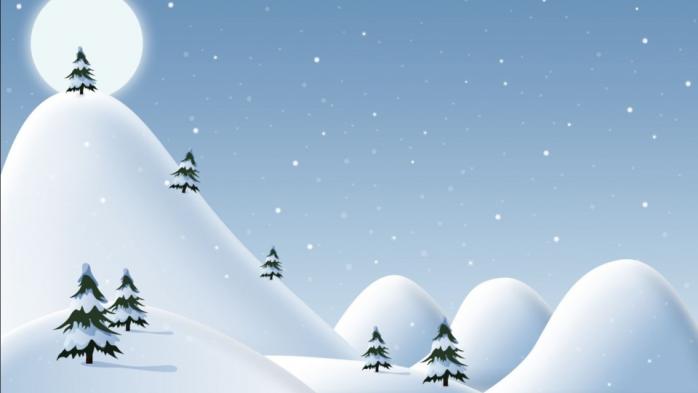 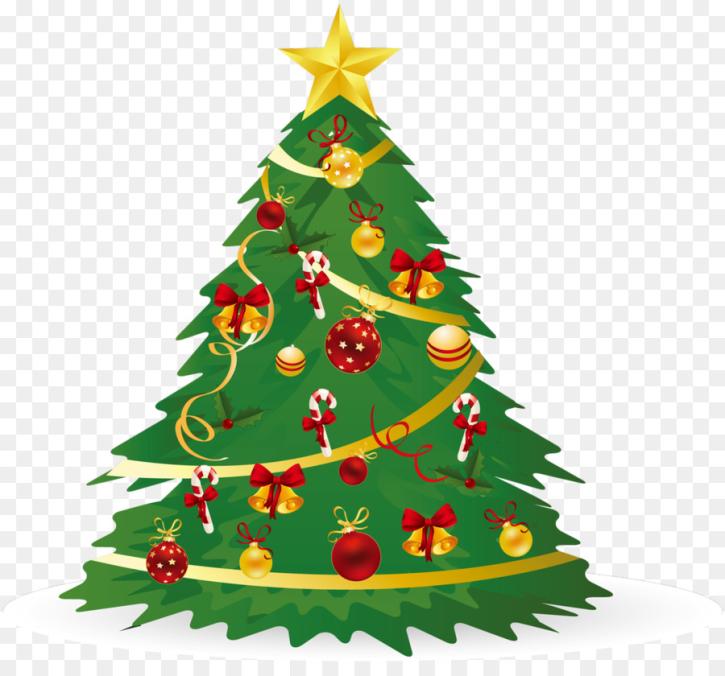 Слайд 12Слайд 13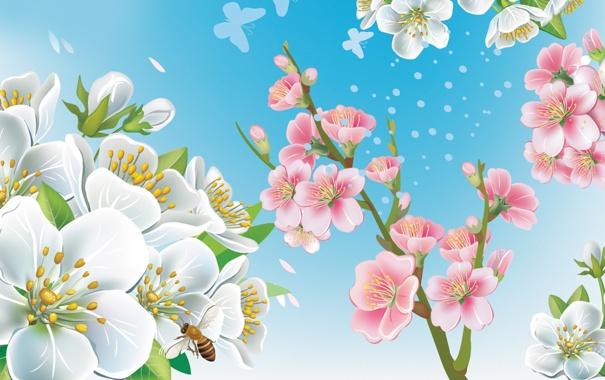 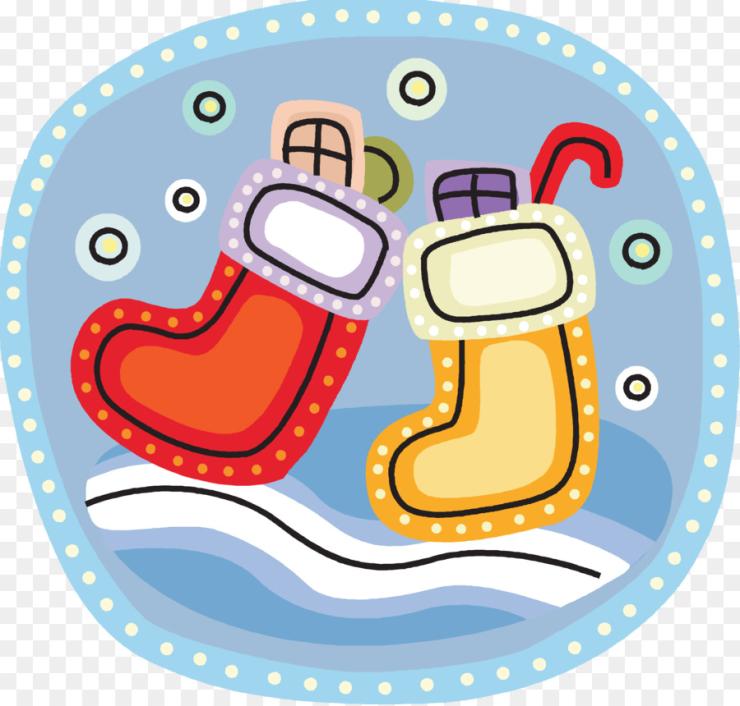 Слайд 14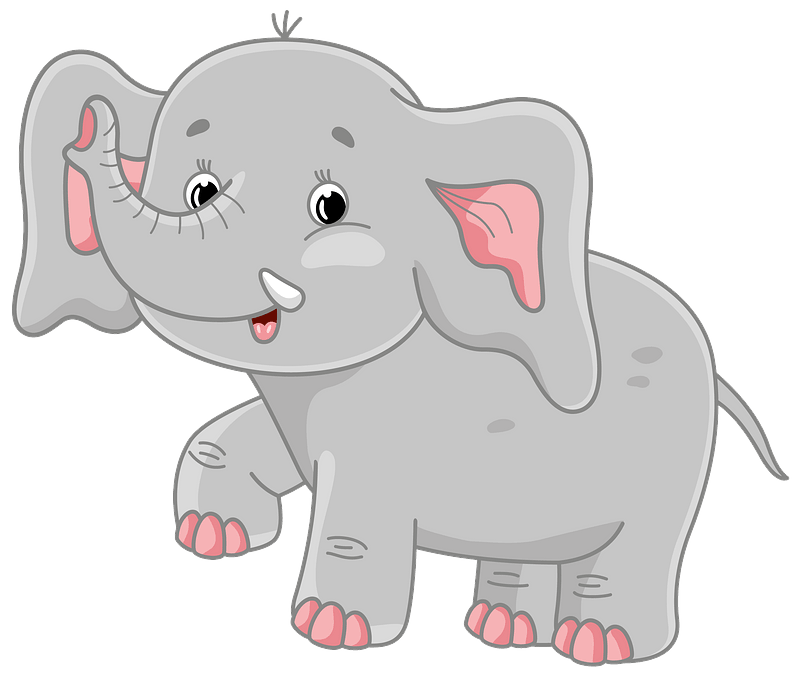 Слайд 15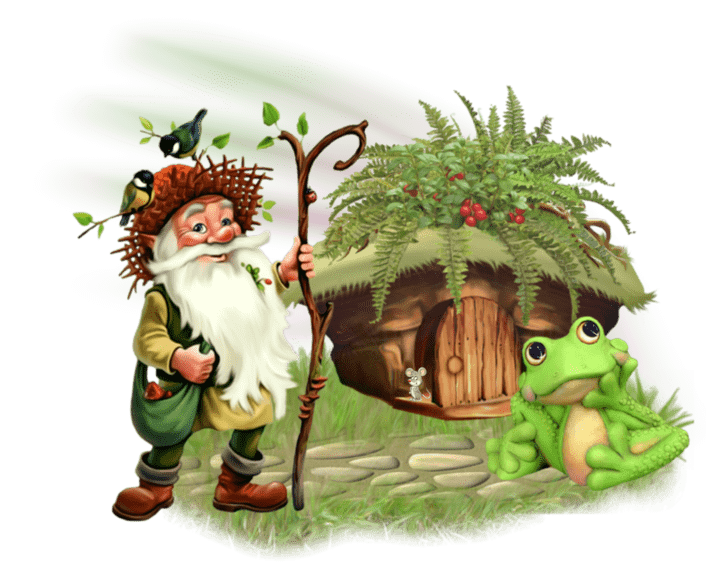 Слайд 16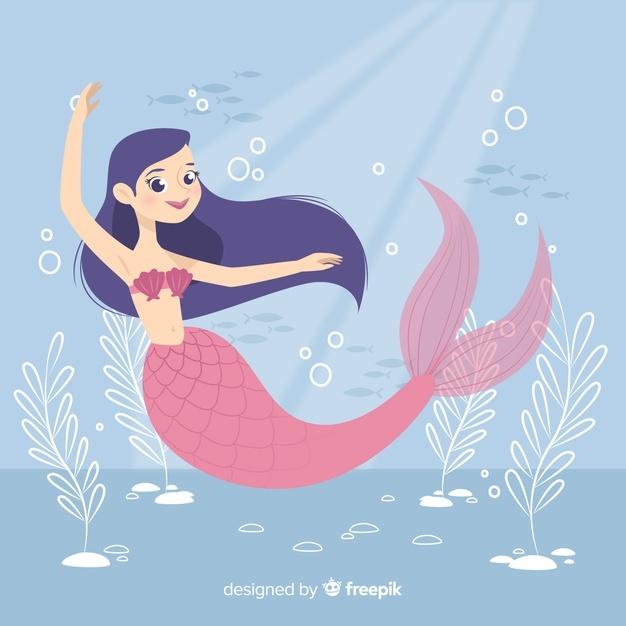 Слайд 17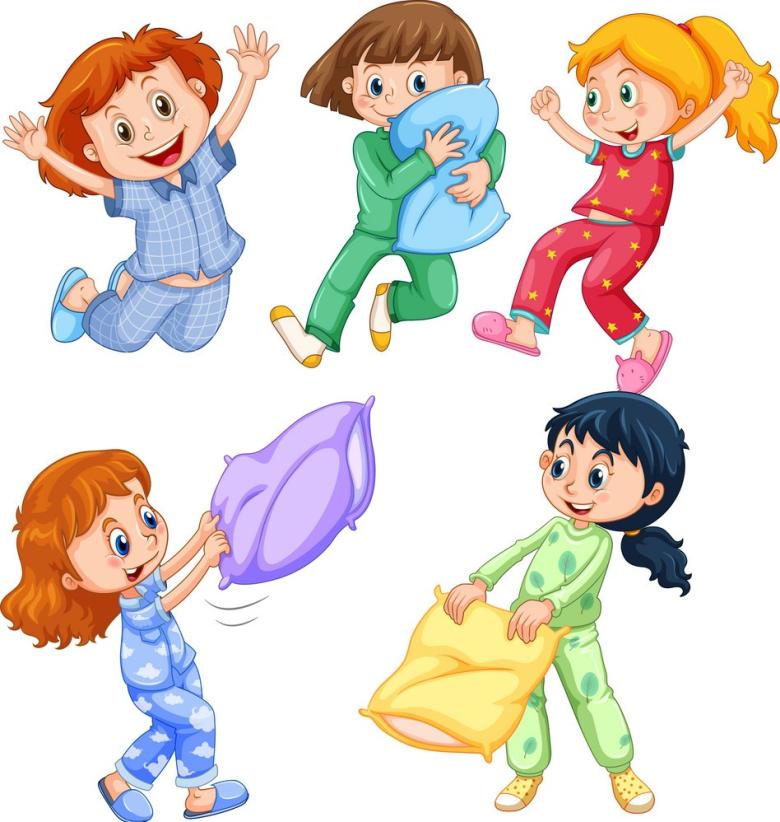 Слайд 18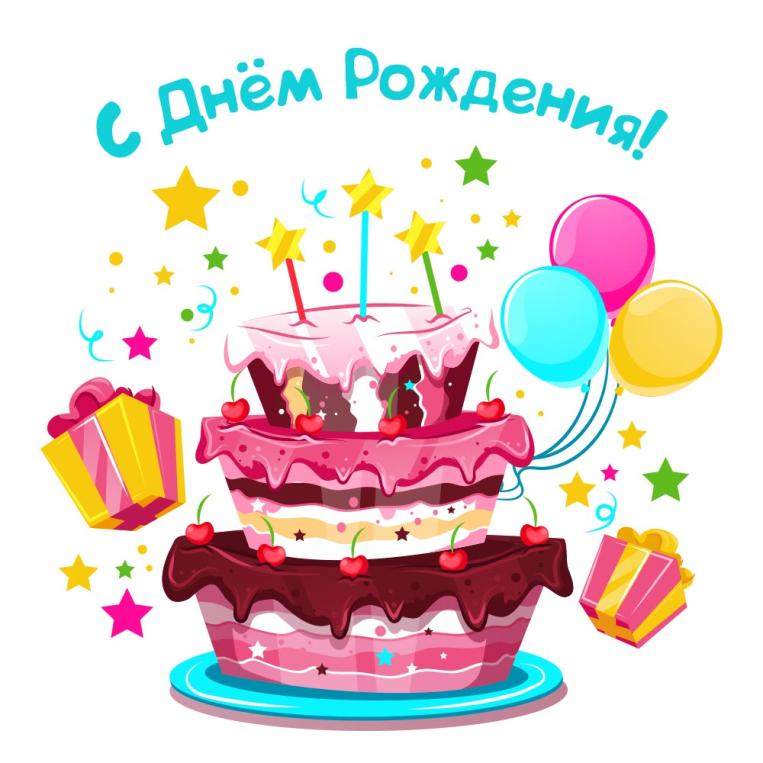 Слайд 19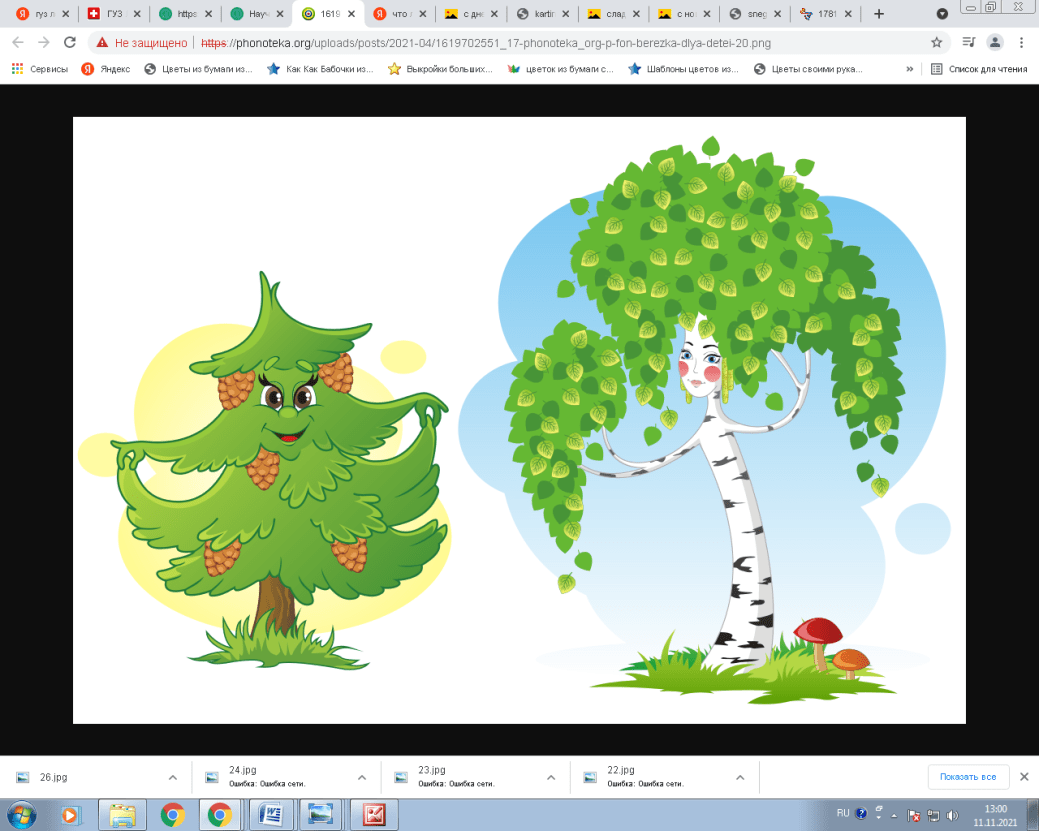 Слайд 20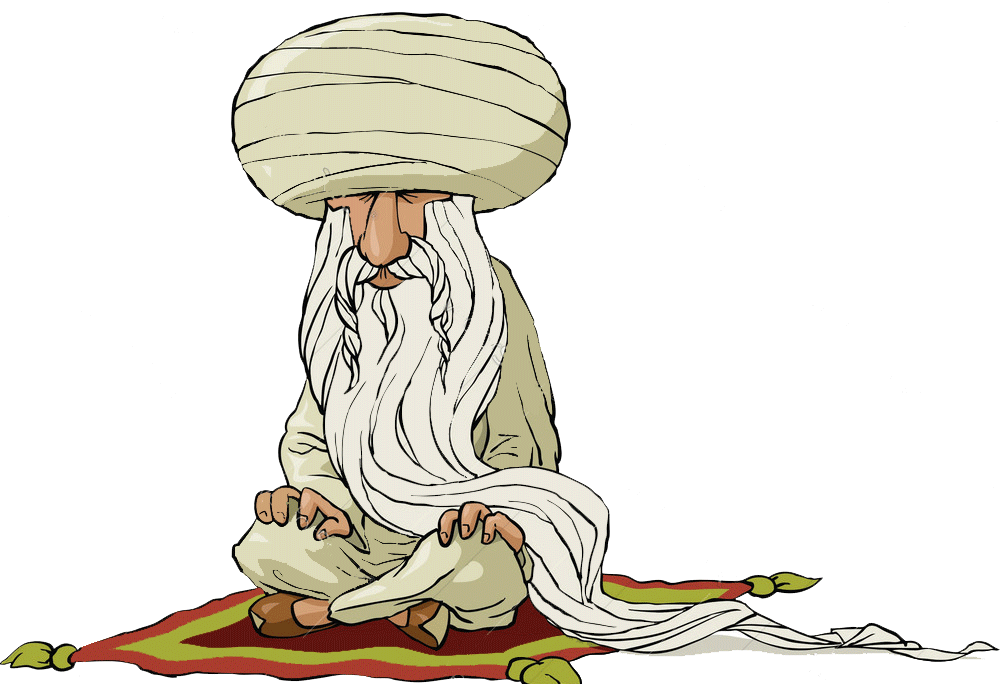 Слайд 21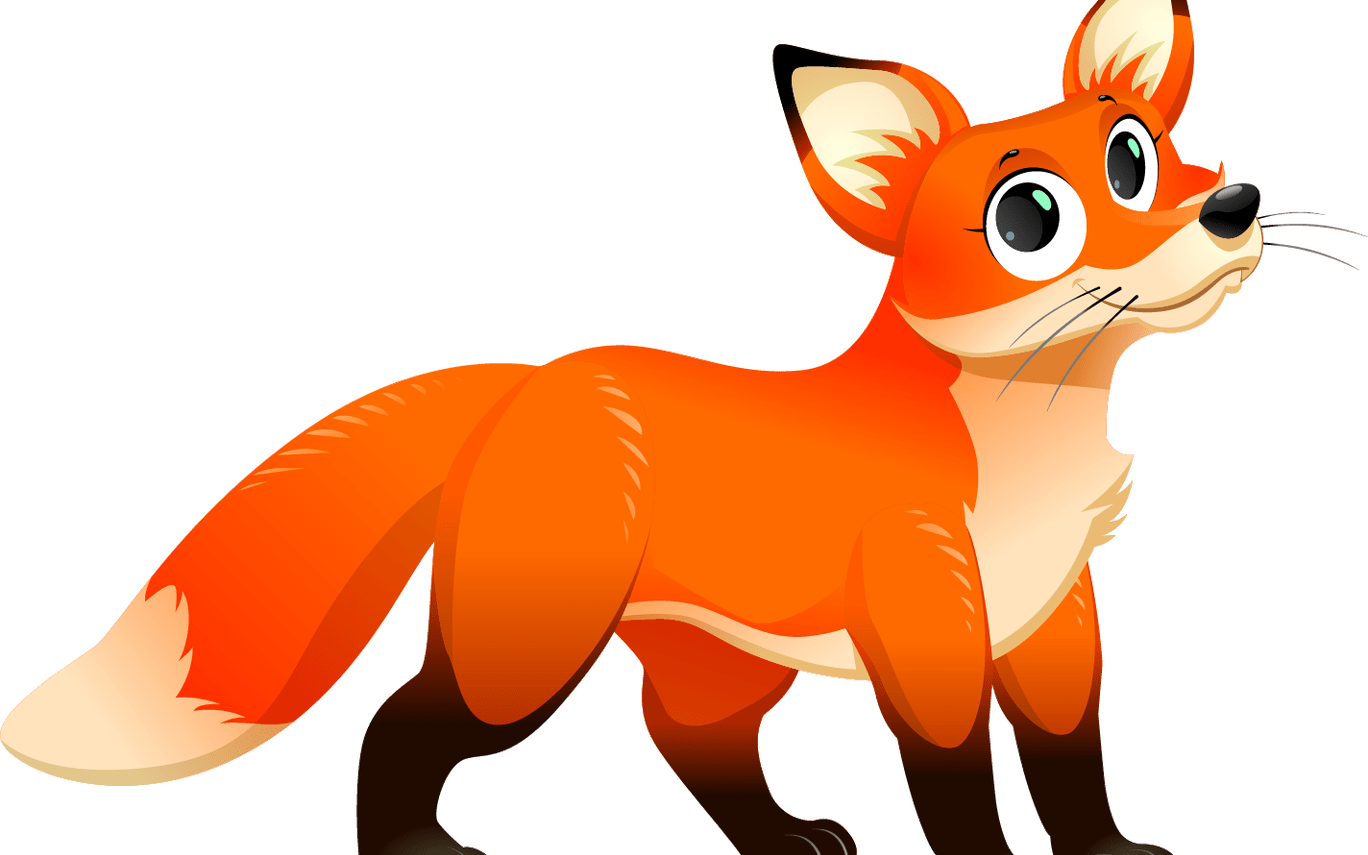 	Слайд 22 Слайд 23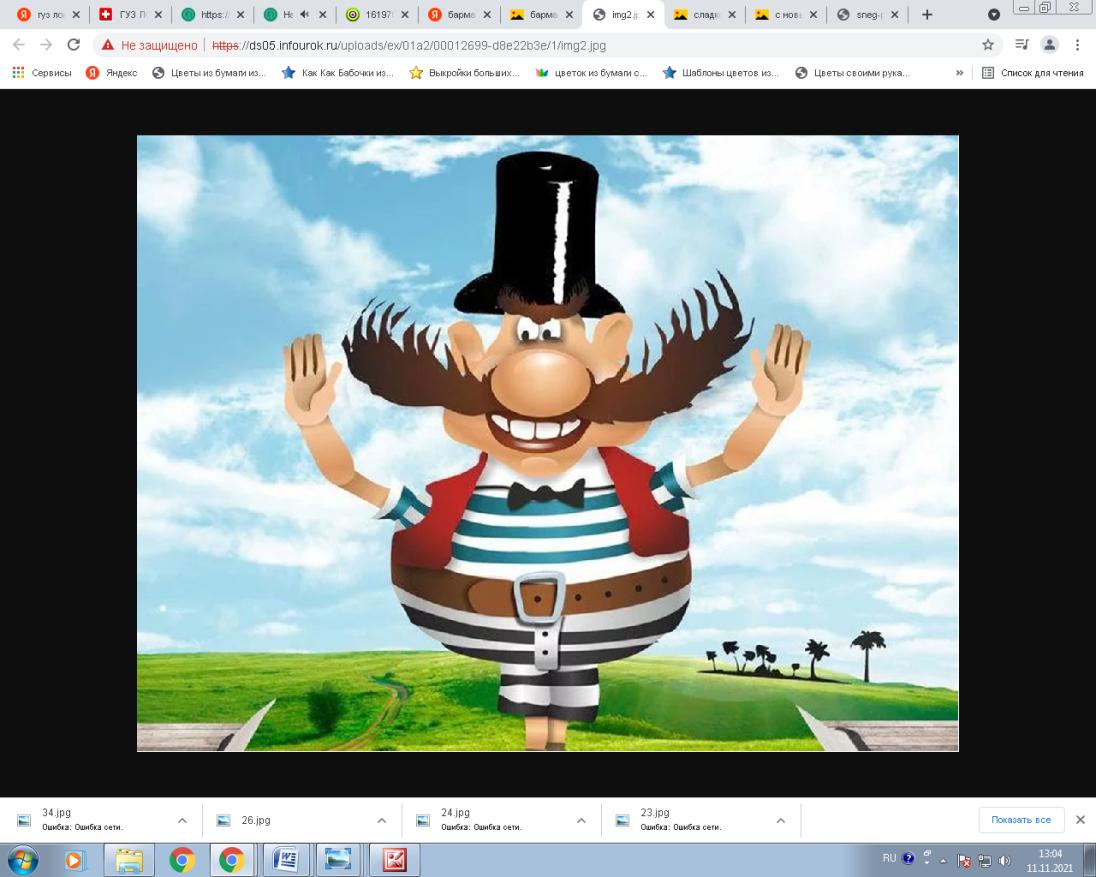 Слайд 24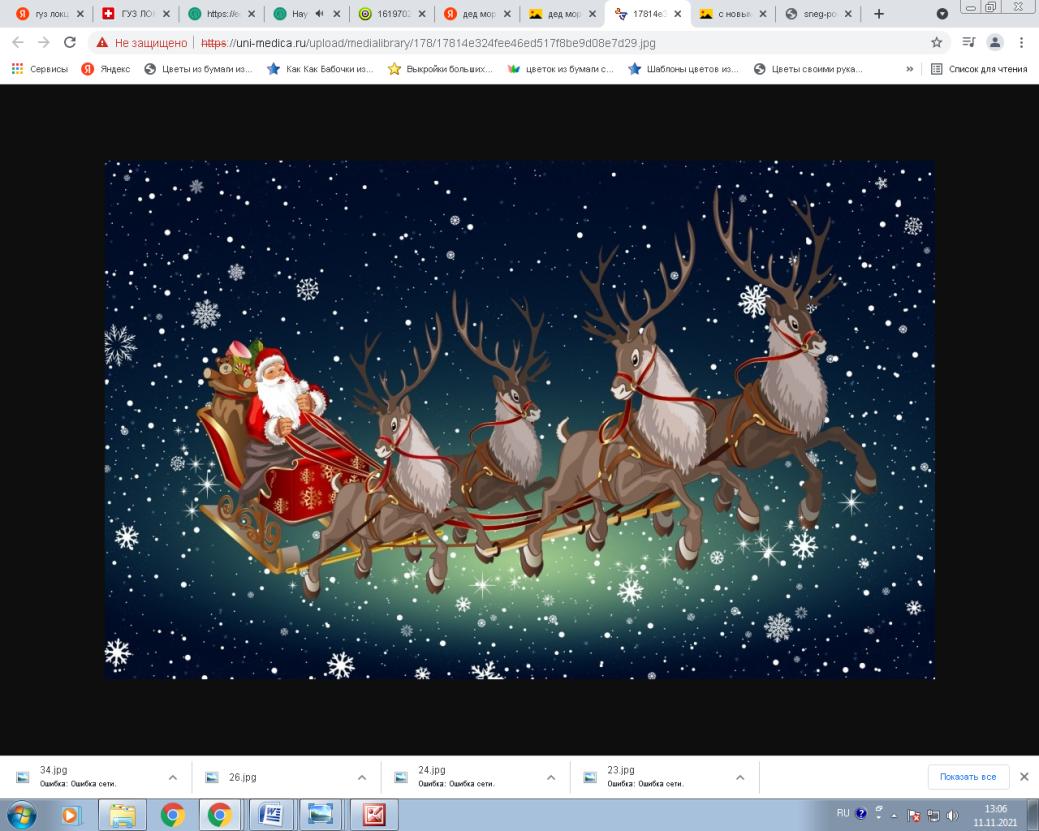 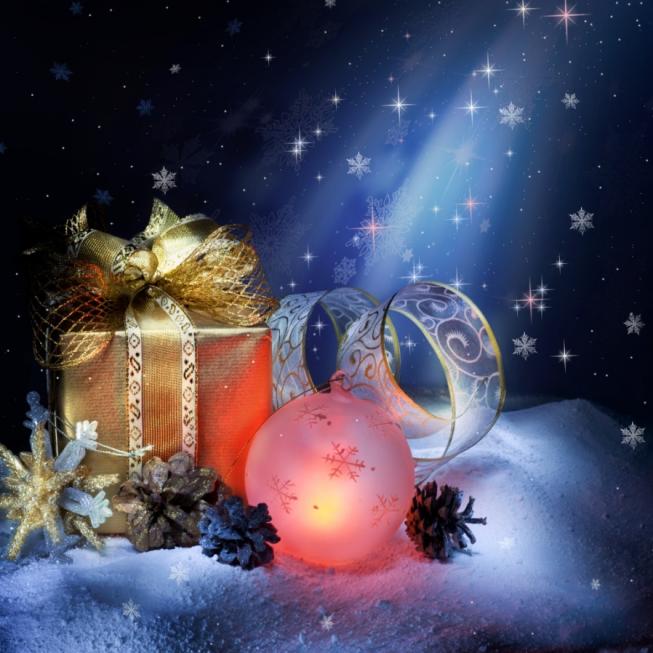 Слайд 25